Present: Nena, Liz, Shane, John, Matt, Wendy, Ashley, Clay, BruceFC Shift Presence: 4/25/2022 - 5/08/2022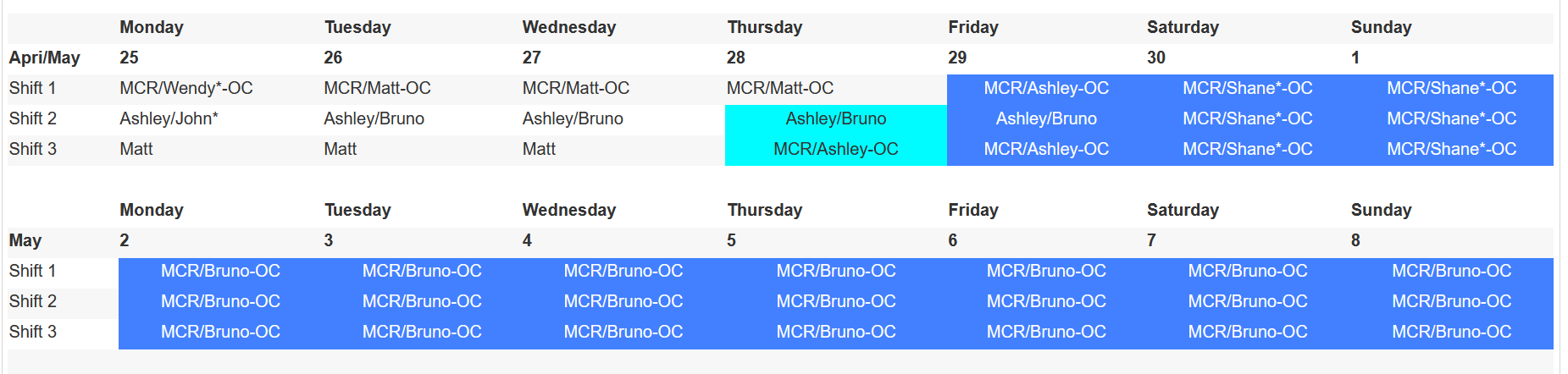 Vacation/DORs: Steve Bogdan - 4/8-4/22 Sick LeaveBruno Fieramosca - 4/25 VACKaty Green - 4/25 - 4/29John Mazzio - 4/27 DORNena Moonier - 4/27 VACUser Run ends Thursday April 28, 2022 at 8amJohn will disable A stations around the ring: inform in EFOG chat when completed so Matt/Ashley can do globalsMatt and Ashley will do global offlines after APS disable of A station.Local FCs will disable all other stations:  Wendy will do 438.  Clay will do 431.John will deactivate and pull from Beamline Cabinets all the ESAFs (besides 31 and 22)Liz will handle the Lab ESAFs.FC Post Run Checklist: please review and make any updates/additions if needed: https://anl.box.com/s/vh14vyyld8j3rbwphfsa8f34vbcarhahPresentation/Discussion Topics:EFOG responsibility during Dark Period: https://anl.app.box.com/file/943762739839?s=ttspr0g48r3twiupsccz4lhzuqdqdnrtEnd of User Run Plans: See above for notesFC scheduleIs FC2 needed every day? If not what days? Tues/Wed after studies and FridayAfter hours On-call responsibilities: should it be evening person or another personWeekend shifts.  Do we want the same person for both days or split them up?Action Item: Nena will reach out to Bruno, Katy and Steve for feedbackShutdown Planning Notes:See list of WRs and CCWP https://anl.app.box.com/folder/159647574035Tunnels open April 29th. Close date is currently May 18th, but may change. Despite COVID restrictions loosening in general, access to the MCR will remain limited.APS-U will swap out a mirror at 26ID – APS-U and beamline techs to perform the work1ID’s ladder will be replaced by a staircase. Dates scheduled are May 2-6, regardless of the power shutdown.LN2 decks will be installed at 4ID. Proposed decks at 19ID and 20ID are “on hold” until the Aug/Sep shutdownA2 Mask repair or replacement inside 10BM-A: Per P. Pedergnana the review on this work has not been completed or approved yet.The storage ring and booster tunnels are scheduled for cell service infrastructure installation. Hardware includes transceivers, coaxial cable, and antennas. This will involve removal of shielding at ~10 locations to run coaxial cable and optical fiber. FAC (Andy) to contact CCSMFE PS1 and PS2 shutter switches to be replaced on the BM lines at sectors 2, 8, 9, 10, 12, 13, 14, 16, 17, 19, 20, 22, and 33APS May Power Shutdown:FC presence during Tuesday May 3 to Thursday May 5:   Bruno on-shift: Clay onsite for power shutdown and FC2All other FCs can telecommute Tuesday, Wednesday and Thursday if their presence is not needed onsiteIf you are Job Coordinator for work that will still occur during the power outage, please check in with the work groupsClay will be housed in 437 Office.   We will need to find a place for Bruno to be housed.Shane will be housed in his 437 office, Liz and Wendy in Wendy’s office in 438.April 27 (W) – All-hands meeting to discuss final power shutdown plansMay 2 (M) – Tie-in temporary emergency power generators to APS infrastructure. May 3 (T) – Beginning at 0400, take down conventional power one switchgear at a time at SG-X1 through SG-X6. All areas will experience a power brief power interruption (5-45 seconds) on emergency power circuits. Conventional power to be down in all areas by 0700.May 3-4 (T/W) – Contractor work. NO conventional power to affected sectors or LOMs, no climate control or water pressure, only emergency lighting, little or no IT infrastructure availability. Work is expected to take 2 days, with Thursday the 5th a contingency cushion. Announcements will be made if any delays require use of the contingency time.May 5 (Th) – Work Contingency. No power interruptions.May 6 (F) – Beginning at 0800, begin restoration of conventional power one switchgear at a time at SG-X1 through SG-X6. Emergency power circuits will experience another brief interruption, this time from 1-15 seconds.  Once this is complete there will be no further interruptions on either conventional or emergency circuits. Temporary emergency power generators will then be removed from APS infrastructure.Affected areas are Sectors 1-23, the EAA, MCR, and LBB. Affected buildings are 400A, 420, 431, 431Z, 432, 433, 434, 435, and 436.Critical equipment on e-power circuits should be attended during the two periods of power interruption – early morning on 5/2 and 5/6. Any equipment left plugged in to conventional power should be protected from inrush current by turning it off in a controlled manner prior to the shutdown.Experiments of Note:4/25/2022 - 4/28/2022ESAF 254169 at 10-ID-B.  Onsite users from Notre Dame.  04/26/22 - 04/28/22.  Radioactive Samples  ESAF 252873 at 16-BM-D.  Onsite users from UCSD.  04/26/22 - 04/28/22.  Radioactive SamplesRound Table DiscussionNenaNew Covid guidanceSee Argonne Today/emails for new guidance and notes from 3/7 Updated APS web info: https://www.aps.anl.gov/Users-Information/Updates/Covid-Rule-RegulationsESAF rules for submission and approval:Starting Feb 28, 2022: see notes from 4/4 EFOG Turnover for current rulesStarting 2022-2 run will allow 5 onsite non ANL users per ESAF.EFOG Restart plan: March 14, 2022  See 4/4 EFOG Turnover notes for hours and responsibilityGuest House will be opening up May 16 in time for summer students.  401 Grill will expand their menu to include items from 2 years ago.The Shoe-mobile is returning to regular site visits. Starting next week, it will be in the 200-203 area parking lot Mondays from 0800 to 1200.QEW Practical Exams are no longer available in TMS. They must now be scheduled as needed through the individual electrical safety SMEs-Work with Cassandra HaydenStarting 4/25/22 Mike Wachel will take over for Caroline Fisher-Haase as the APS waste specialist. Mike Wachel, Office: 437 D008, Email: mwachel@anl.gov, Desk Phone: 2-6682Training:  DEI 101 required to be completed by May 9Thomas Gog moving to APS upgrade and will no longer be Group Leader for XSD-IXN group.  Looking for his replacement.LizPlease have all EAs and Checklists from 2022-1 in Liz’s mailbox by COB on Monday, May 2nd  BruceSubmitted vector request to modify ESAF handling of Mail-in users.  They must have current site access.  Non-US Mail-in users must also have a 593.  The ESAF portion of this request is completed, tested, and ready for promotion to production in mid-May.Submitted vector request to update esaf expired training email to include users with expired training in TO: list.  No update.Done looking at ESAFs for a while.KatySI keys being orderedShutdown Work in 431Validation of PSS yoko transmitters in 1-12 (Matt JC)(Shane FC)1-BM PSS validation (John will open mini hutch)BM FE PS1/PS2 switch replacement at 2-BM3-ID PSS Validation (John will open mini hutch)BrunoNeed revisit rerouting of gas cabinet lines at Sector 5.  Need to work this out with Andy Stevens.Common ODH monitor in alarm due to LN2 venting: 10ID-A, 21ID-D, 4ID-B435 truck lock: ODH monitor should arrive end of this monthFollow up is ESH436 PR is this required for outside contractors? Shane/Bruno to follow up with Paul and Mike3 portable 02 monitors out.  Keep a look out: 1BMB, 4IDD, 20IDAShutdown Work in 432 Area: Validation of PSS yoko transmitters in 1-12 (Matt JC)(Shane FC)Service Gravity Feeds for 6-ID, 7BM and 11BM (Not RSS)BM FE PS1/PS2 switch replacement at 8-BM (Clay JC)( John FC)6-ID FM2 Citranox Clean (Bruno JC) (? FC)ClayAPS power shutdown May 2 – 6.  Plan is to come up on May 6th.  See above notes. Construction of Sector 8 & 9 on schedule for Fall: ClayOperations will be affected in 8-BM and 9-BM8-BM may not be an active beamline 9-BM C inboard door-sealing door shutBionanoprobe (9ID) to 2-ID: possibly in Aug.  Beam in mid Sept.Shutdown work in 4339-BM , 10BM, 12-BM  BM FE PS1/PS2 switch replacement (Clay JC,  John FC)Validation of PSS yoko transmitters in 1-12 (Matt JC)(Shane FC)9-ID PSS validation (need to open mini hutches)Calibrate FEEPS Yokos 9-16 (Matt JC)(Shane FC)Validation of PSS yoko transmitters in 1-12 (Matt JC)(Shane FC)Service Gravity Feeds for 6-ID, 7BM and 11BM (Not RSS)JohnEnd of User Run.  John will disable A stations and deactivate ESAFs see notes aboveShutdown work in 434Shutter work at 14-ID (SS1 and 14-IDC) and 16BM.  (Clay is JC, John as FC)13-ID PSS validationFERDP Swap at 16-BM 16-BM BLEPS upgrade and 16BM BLEPS solenoid upgrade (not RSS)Calibrate FEEPS Yokos 9-16 (Matt JC)(Shane FC)PSS FERDP Wiring verification, Sectors 16-35 (Ashley is JC, John as FC)MattUSAXS move to 20ID to commission enhancement still set for the FallHEXM hutches for LBB Shiping containers for the hutch (8) left factory Shutdown work in 43518-ID BLEPS solenoid upgrade (non RSS)FERDP wiring verification Sectors 16-35 (Ashley as JC, John as FC)BM FE PS1/PS2 switch replacement (Clay JC) John FCSS switch replacement on BM FE (Clay JC) (John FC)Ashley23BM will not take beam until after APS-U dark periodShutdown Work in 43623/24 FEEPS upgrades (Clay JC)23 PSS Validation (mini-hutch needs to be opened)FERDP wiring verification Sectors 16-35 (Ashley as JC)22BM FES switch replacement (Clay as JC)Floor Grinding at 436 machine shop, Sector 22 lab door, and dewar staging area (May 9-10)Shane437 build out essentially complete. Punchlist items ongoing. 25-ID ASLMono scheduled for install in two weeksStarted construction of laser enclosure. Mostly built out. Utilities ongoingAxilon coming tomorrow. JSA/WPC all approved. Installation team from Germany will come to ANL for workLaser room enclosure (end of 25-ID beamlines) contract awarded to Scheck. Scheck initiating ductwork and mechanical installation for enclosure today.Shielding verification on 25ID-A- still ongoing.28-ID Be window swap: 1 for 1 swap in review with Patti’s group.30ID and 5ID  JSA/WPC for Kohzu completed.26-ID FBM Oxford JSA/WPC completed.Shutdown work in 437FERDP wiring verification Sectors 16-35 (Ashley as JC, John as FC)PSS Validation for 28-IDSteveLiz and Nena will do DEEI schedules during absence.  John will continue with eyewash inspection.Wendy will follow up on beamline requests for 438.Shutdown Work in 438FERDP wiring verification Sectors 16-35 (Ashley as JC)34BM FE Removal (Ashley as JC)Wendy will APS disable all other stations in 438Wendy25-ID-A is conducting mirror commissioning this week.  AR posted limiting them to 25mm gap on both devices.  31ID: UniSys (contractor) coming on Monday, May 2 for computer work for LRL-CAT.  They will call 2-0101, paperwork on Steve’s door.